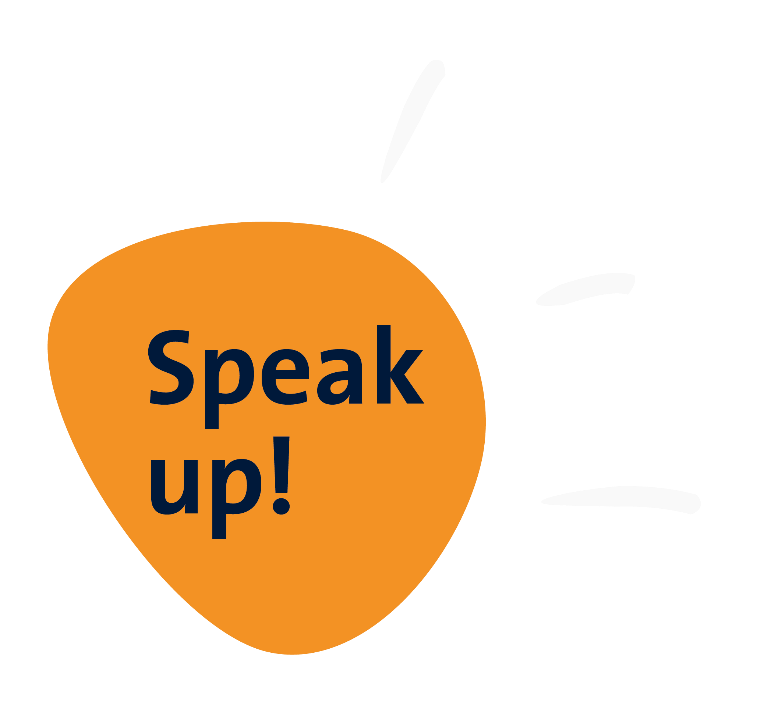 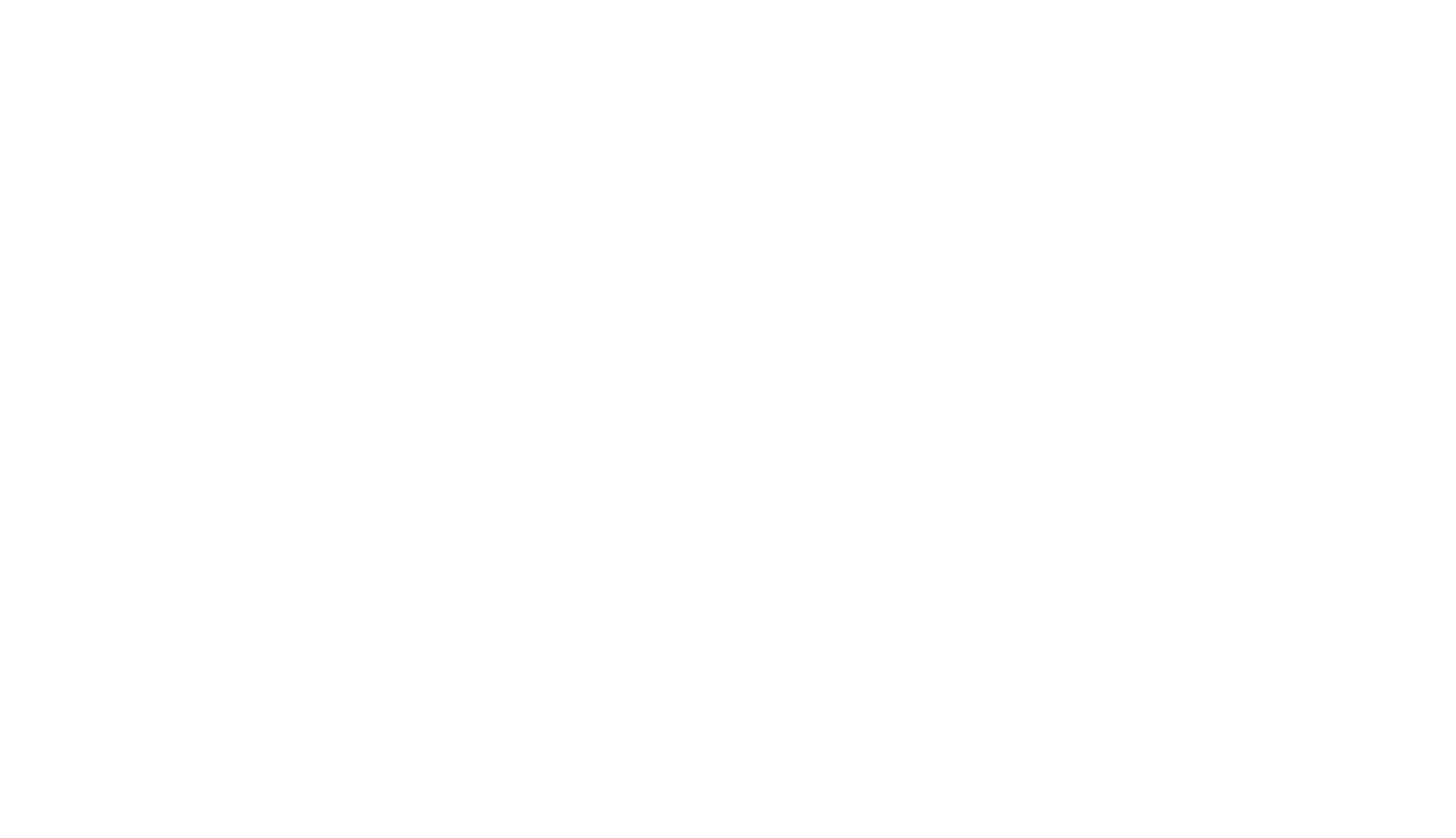 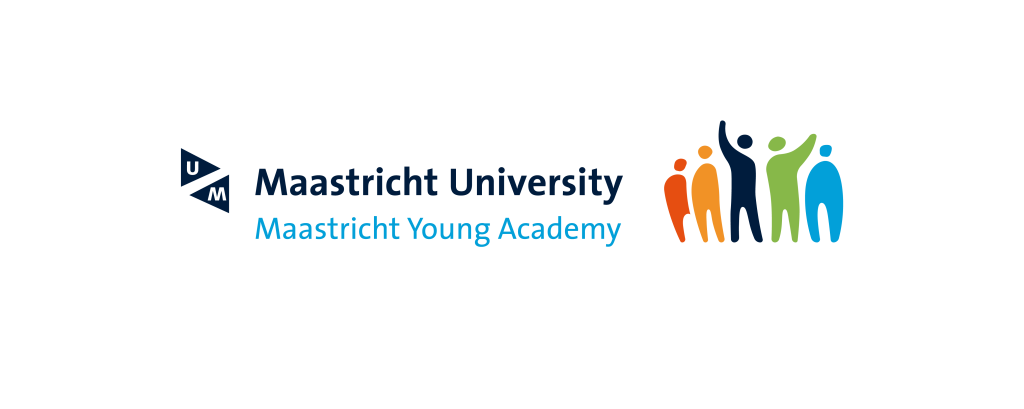 Interdisciplinary Grant Application 2024–25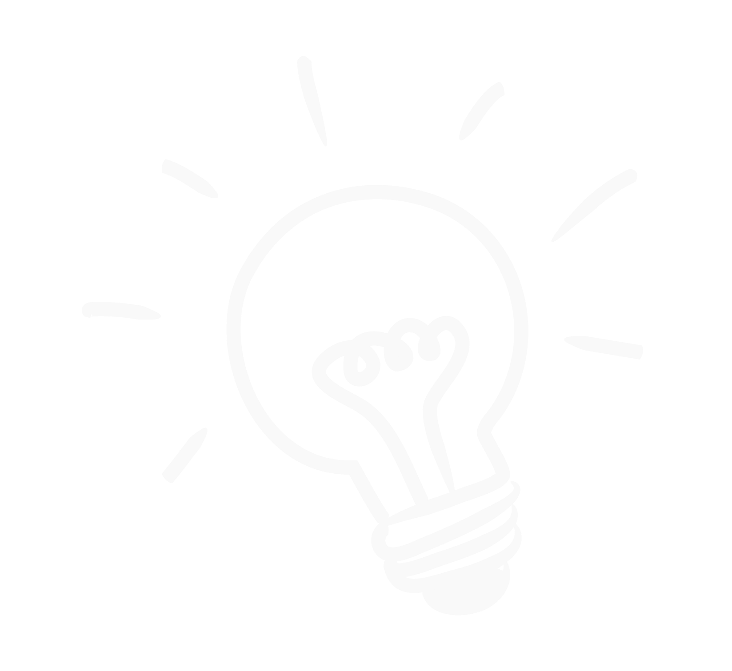 Interdisciplinary Grant Application AY 2024–2025
To address the complex challenges of today and tomorrow, we need perspectives and discoveries from different disciplines working together. Meaningful scientific and methodological innovation requires breaking down disciplinary boundaries and adopting a holistic view of  the numerous societal issues we face. The Maastricht Young Academy aims to stimulate interdisciplinary collaboration through this grant. While the grant amount may not single-handedly change the world, we consider it seed money to initiate projects that are societally relevant and full of potential. We very much look forward to your innovative ideas for interdisciplinary research with staff members across different UM faculties working together. Here are some factors for the applicants to consider:The application is for young academics working at the UM, namely young academics who have obtained their PhD within the last ten years (meaning, no earlier than October 25, 2014). Applicants who have not received their PhD, but who have received a positive advice of their assessment committee are also eligible to apply.The application must have academic staff members actively involved from at least two different faculties as the main candidates, with collaboration across disciplines/domains strongly preferred. Non-UM members, academic staff whose primary appointment is not at UM, and senior academics (those who have obtained their PhD more than ten years ago) cannot be the main applicant but may be listed as “Other Project Member” in Section 3.The maximum amount available for the grant is €15,000 to free capacity of the staff members involved, to cover out-of-pocket costs, and for other overhead costs.  It is not allowed to serve as main applicant in more than one application. It is possible to be involved in multiple applications as “Other Project Member”. Please submit this application form in PDF format to mya@maastrichtuniversity.nl along with the CVs of the two main applicants by 17:00 on 25 October 2024 to be considered. Thereafter, we will conduct an eligibility check and we may ask you to submit additional documents and/or revise/edit the application for resubmission.The project must begin in the Academic Year 2024–2025.The Selection Committee for this application will consist of MYA members. This written application will be the first part of the assessment, which will be followed by an interview for those invited to the second and final round. Interviews will take place in mid-late November. The grant winner will be requested to present their outcomes at an MYA event, other MYA related activities and/or through other means of social outreach.Any questions can be addressed to mya@maastrichtuniversity.nl Project Title Project Summary (max 150 words)Project MembersOther Project Members (Faculty/Position):Full Description of the Proposal (max 1,000 words excluding references)BudgetTimeline Consent & Signature 	Yes, my personal information may be stored for administrative purposes.	Yes, I declare that I have completed this application truthfully.Main Applicant 1Main Applicant 2Name:FacultyDepartment:Phone Number: Email Address:Discipline/Domain:PhD Award Date (dd-mm-yyyy):Eligibility Extension?Main Applicant 1Main Applicant 2Name:Date:Place: Signature: